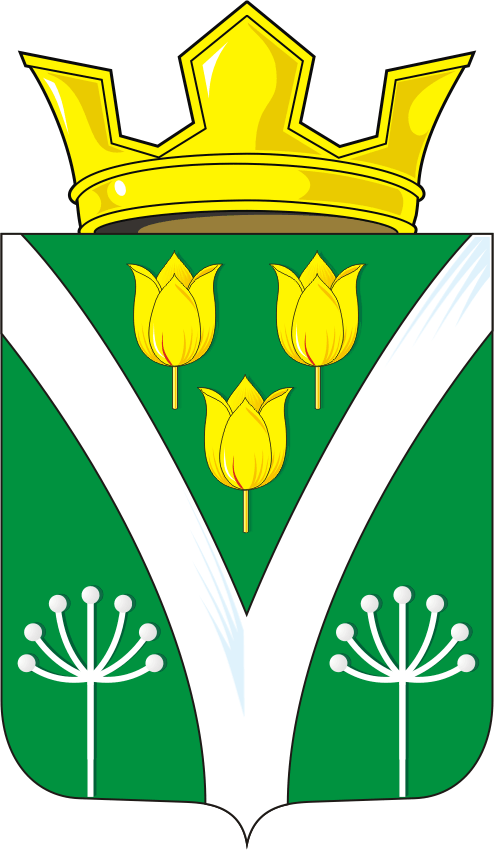 АДМИНИСТРАЦИЯ КАРАГУЗИНСКОГО СЕЛЬСОВЕТА САРАКТАШСКОГО РАЙОНА ОРЕНБУРГСКОЙ ОБЛАСТИР А С П О Р Я Ж Е Н И Е_________________________________________________________________________________________________________22.06.2020                                    с. Карагузино                                      № 36В соответствии со статьями 9 и 21 Бюджетного кодекса Российской Федерации приказываю:1. Утвердить Указания о порядке применения целевых статей расходов местного бюджета (далее – Указания) согласно приложению настоящему распоряжению.2. Установить, что Указания применяются при составлении и исполнении бюджета муниципального образования Карагузинский сельсовет Саракташского района начиная с бюджетов на 2020 год и на плановый период 2021 и 2022 годов.3. Настоящее распоряжение вступает в силу с момента его подписания.Глава муниципального образования Карагузинский сельсовет                                              А.Х.Бикматов                                                                                                 Приложение к распоряжению муниципального образования Карагузинский сельсовет администрации Саракташского района  от 22.04.2020 г.  № 36Указания о порядке применения кодов целевых статейрасходов бюджета муниципального образования Карагузинский сельсовет Саракташского районаОбщие положенияЦелевые статьи расходов бюджета муниципального образования Карагузинский сельсовет Саракташского района обеспечивают привязку бюджетных ассигнований бюджета района к муниципальным программам муниципального образования Карагузинский сельсовет Саракташского района, их подпрограммам, основным мероприятиям, ведомственным целевым программам, и (или) непрограммным направлениям деятельности (функциям) органов местного самоуправления, наиболее значимых учреждений науки, образования, культуры и здравоохранения, указанных в ведомственной структуре расходов федерального бюджета, и (или) к расходным обязательствам, подлежащим исполнению за счет средств федерального бюджета.Код целевой статьи расходов бюджетов состоит из десяти разрядов (8 - 17 разряды кода классификации расходов бюджетов).Структура кода целевой статьи расходов районного бюджета состоит из десяти разрядов и включает следующие составные части (таблица 1):код программного (непрограммного) направления расходов (8 – 9 разряды кода классификации расходов бюджетов) – предназначен для кодирования бюджетных ассигнований по муниципальным программам муниципального образования Карагузинский сельсовет Саракташского района, непрограммным направлениям деятельности органов местного самоуправления, наиболее значимых учреждений науки, образования, культуры и здравоохранения, указанных в ведомственной структуре расходов бюджета района;код подпрограммы (10 разряд кода классификации расходов бюджетов) – предназначен для кодирования бюджетных ассигнований по подпрограммам муниципальных программ муниципального образования Карагузинский сельсовет Саракташского района и непрограммных направлений деятельности органов местного самоуправления муниципального образования Карагузинский сельсовет Саракташского района;код основного мероприятия (11 – 12 разряды кода классификации расходов бюджетов) – предназначен для кодирования бюджетных ассигнований по основным мероприятиям, приоритетным проектам, ведомственным целевым программам в рамках подпрограмм муниципальных программ муниципального образования Карагузинский сельсовет Саракташского района; код направления расходов (13 – 17 разряды кода классификации расходов бюджетов) – предназначен для кодирования бюджетных ассигнований по направлениям расходования средств, конкретизирующим (при необходимости) отдельные мероприятия.                                                                                                        Таблица 1Целевым статьям расходов бюджета района присваиваются уникальные коды, сформированные с применением буквенно-цифрового ряда: 0, 1, 2, 3, 4, 5, 6, 7, 8, 9, А, Б, В, Г, Д, Е, Ж, И, К, Л, М, Н, П, Р, С, Т, У, Ф, Ц, Ч, Ш, Щ, Э, Ю, Я, D, F, G, I, J, L, N, Q, R, S, U, V, W, Y, Z.Наименования целевых статей бюджета устанавливаются муниципальным образованием Карагузинский сельсовет администрации Саракташского района и характеризуют направление бюджетных ассигнований на реализацию:муниципальных программ  Карагузинский сельсовет Саракташского района или непрограммных мероприятий муниципального образования Карагузинский сельсовет Саракташского района;подпрограмм муниципальных программ муниципального образования Карагузинский сельсовет Саракташского района, непрограммных направлений деятельности органов местного самоуправления; основных мероприятий, приоритетных проектов, ведомственных целевых программ подпрограмм муниципальных программ муниципального образования Карагузинский сельсовет Саракташского района;направлений расходов.Перечень универсальных направлений расходов, которые могут применяться с различными целевыми статьями расходов районного бюджета, установлен разделом III «Универсальные направления расходов, увязываемые с целевыми статьями основных мероприятий муниципальных программ и подпрограмм муниципальных программ муниципального образования Карагузинский сельсовет Саракташского района, непрограммными направлениями расходов органов муниципальной власти муниципального образования Карагузинский сельсовет Саракташского района». Увязка направлений расходов с основным мероприятием муниципальной программы и подпрограммы муниципальной программы устанавливается по следующей структуре кода целевой статьи:Перечень кодов целевых статей расходов районного бюджета и их наименований представлен в приложении к настоящим Указаниям.Отражение расходов районного бюджета, источником финансового обеспечения которых являются иные межбюджетные трансферты из бюджетов поселений осуществляется по целевым статьям расходов районного бюджета, включающим коды направлений расходов (13 – 17 разряды кода расходов бюджетов), идентичные коду соответствующих направлений расходов бюджетов поселений на предоставление вышеуказанных иных межбюджетных трансфертов, имеющих целевое назначение, если финансовым органом муниципального района не установлено иное. При этом наименование указанного направления расходов районного бюджета (наименование целевой статьи, содержащей соответствующее направление расходов бюджета) не включает указание на наименование межбюджетного трансферта, являющегося источником финансового обеспечения расходов районного бюджета.Расходы районного бюджета на финансовое обеспечение части переданных полномочий, источником финансового обеспечения которых являются межбюджетные трансферты из бюджетов поселений на финансовое обеспечение части переданных полномочий по организации досуга и обеспечению жителей услугами организаций культуры и библиотечного обслуживания (код направления расходов 75080), детализируются по кодам направлений расходов:75081 Осуществление переданных полномочий по организации культурно-досугового обслуживания населения на базе культурно-досуговых учреждений централизованной клубной системы;75082 Осуществление переданных полномочий по организации библиотечного обслуживания населения;75083 Осуществление переданных полномочий по организации музейного обслуживания населения;75084 Осуществление переданных полномочий по организации бухгалтерского учета и технического обслуживания учреждений культуры.10010 Глава муниципального образованияПо данному направлению расходов отражаются расходы бюджета муниципального образования Карагузинский сельсовет Саракташского района на содержание глав муниципальных образований в рамках муниципальных программ муниципального образования Карагузинский сельсовет Саракташского района и непрограммных направлений деятельности. 10020 Центральный аппаратПо данному направлению расходов отражаются расходы бюджета Саракташского района на содержание и финансовое обеспечение деятельности органов местного самоуправления, осуществляемые в рамках муниципальных программ муниципального образования Карагузинский сельсовет Саракташского района и непрограммных направлений деятельности.10030 Функционирование представительных органов муниципального образованияПо данному направлению расходов отражаются расходы бюджета муниципального образования Карагузинский сельсовет Саракташского района на содержание и финансовое обеспечение деятельности представительных органов муниципального образования, осуществляемые в рамках муниципальных программ муниципального образования Карагузинский сельсовет Саракташского района и непрограммных мероприятий.10040 Проведение выборов главы муниципального образованияПо данному направлению расходов отражаются расходы бюджета муниципального образования Карагузинский сельсовет Саракташского района на проведение выборов главы муниципального образования, осуществляемые в рамках муниципальных программ муниципального образования Карагузинский сельсовет сельсовет Саракташского района и непрограммных мероприятий.10050 Проведение выборов в представительные органы муниципального образованияПо данному направлению расходов отражаются расходы бюджета муниципального образования Карагузинский сельсовет Саракташского района на проведение выборов в представительные органы муниципального образования, осуществляемые в рамках муниципальных программ муниципального образования Карагузинский сельсовет Саракташского района и непрограммных мероприятий.25050 Пенсия за выслугу лет муниципальным служащимПо данному направлению расходов отражаются расходы бюджета муниципального образования Карагузинский сельсовет Саракташского района на предоставление пенсии за выслугу лет муниципальным служащим органов местного самоуправления муниципального образования Карагузинский сельсовет Саракташского района.40010 Капитальные вложения в объекты муниципальной собственности муниципального образования Карагузинский сельсовет Саракташского районаПо данному направлению расходов отражаются расходы районного бюджета района на осуществление капитальных вложений в объекты муниципальной собственности муниципального образования Карагузинский сельсовет Саракташского района, в том числе в объекты капитального строительства, осуществляемые в рамках муниципальных программ муниципального образования Карагузинский сельсовет Саракташского района и непрограммных мероприятий, за счет собственных средств.Также по данному направлению расходов отражаются расходы бюджетов поселений на осуществление капитальных вложений в объекты муниципальной собственности поселений, осуществляемые в рамках муниципальных программ муниципального образования Карагузинский сельсовет Саракташского района и непрограммных мероприятий, за счет собственных средств.75080 Финансовое обеспечение части преданных полномочий по организации досуга и обеспечению жителей услугами организаций культуры и библиотечного обслуживанияПо данному направлению расходов отражаются расходы бюджетов поселений на финансовое обеспечение части преданных полномочий по организации досуга и обеспечению жителей услугами организаций культуры и библиотечного обслуживания, осуществляемые в рамках муниципальных программ муниципального образования Карагузинский сельсовет Саракташского района и непрограммных мероприятий, за счет собственных средств.95020 Финансовое обеспечение мероприятий по обеспечению пожарной безопасности на территории муниципального образования поселенияПо данному направлению расходов отражаются расходы бюджета Саракташского района на финансовое обеспечение мероприятий по обеспечению пожарной безопасности на территории муниципального образования поселения, осуществляемые в рамках муниципальных программ муниципального образования Карагузинский сельсовет Саракташского района и непрограммных мероприятий.950100 Членские взносы в Совет (ассоциацию) муниципальных образованийПо данному направлению расходов отражаются расходы бюджета Саракташского района на уплату членских взносов в Совет (ассоциацию) муниципальных образований, осуществляемые в рамках муниципальных программ муниципального образования Карагузинский сельсовет Саракташского района и непрограммных мероприятий.95110 Финансирование социально значимых мероприятийПо данному направлению расходов отражаются расходы бюджета Саракташского района на финансирование социально значимых мероприятий, осуществляемые в рамках муниципальных программ муниципального образования Карагузинский сельсовет Саракташского района и непрограммных мероприятий.95220 Финансовое обеспечение мероприятий, направленных на развитие культуры на территории муниципального образования поселенияПо данному направлению расходов отражаются расходы бюджета Саракташского района на финансовое обеспечение мероприятий, направленных на развитие культуры на территории муниципального образования поселения, осуществляемые в рамках муниципальных программ муниципального образования Карагузинский сельсовет Саракташского района и непрограммных мероприятий.95240 Финансовое обеспечение мероприятий в области физической культуры, спорта и туризма на территории муниципального образования поселенияПо данному направлению расходов отражаются расходы бюджета муниципального образования Карагузинский сельсовет Саракташского района на финансовое обеспечение мероприятий в области физической культуры, спорта и туризма на территории муниципального образования поселения, осуществляемые в рамках муниципальных программ муниципального образования Карагузинский сельсовет Саракташского района и непрограммных мероприятий.95280 Содержание и ремонт, капитальный ремонт автомобильных дорог общего пользования и искусственных сооружений на нихПо данному направлению расходов отражаются расходы бюджета муниципального образования Карагузинский сельсовет Саракташского района на содержание и ремонт, капитальный ремонт автомобильных дорог общего пользования и искусственных сооружений на них на территории муниципального образования поселения, осуществляемые в рамках муниципальных программ муниципального образования Карагузинский сельсовет Саракташского района и непрограммных мероприятий.95290 Финансовое обеспечение мероприятий, направленных на повышение безопасности дорожного движения на территории муниципального образования поселенияПо данному направлению расходов отражаются расходы бюджета муниципального образования Карагузинский сельсовет Саракташского района на финансовое обеспечение мероприятий, направленных на повышение безопасности дорожного движения на территории муниципального образования поселения, осуществляемые в рамках муниципальных программ Карагузинский сельсовет Саракташского района и непрограммных мероприятий.95310 Финансовое обеспечение мероприятий по благоустройству территории муниципального образования Карагузинский сельсовет По данному направлению расходов отражаются расходы бюджета муниципального образования Карагузинский сельсовет Саракташского района на финансовое обеспечение мероприятий по благоустройству территории муниципального образования поселения, осуществляемые в рамках муниципальных программ муниципального образования Карагузинский сельсовет Саракташского района и непрограммных мероприятий.Приложениек указаниям о порядке применениякодов целевых статей расходовбюджета Карагузинского сельсоветаКоды целевых статей расходов бюджета Карагузинского сельсоветаОб утверждении Указаний о порядке применения целевых статей расходов бюджета муниципального образования Карагузинский сельсовет Саракташского районаЦелевая статьяЦелевая статьяЦелевая статьяЦелевая статьяЦелевая статьяЦелевая статьяЦелевая статьяЦелевая статьяЦелевая статьяЦелевая статьяПрограммное(непрограммное)направлениерасходовПрограммное(непрограммное)направлениерасходовПодпрограммаОсновноемероприятие (ведомственная целевая программа)Основноемероприятие (ведомственная целевая программа)Направление расходовНаправление расходовНаправление расходовНаправление расходовНаправление расходов891011121314151617ХХ 0 00 00000Муниципальная программа муниципального образования Карагузинский сельсовет Саракташского района;ХХ Х 00 00000Подпрограмма муниципальной программы  муниципального образования  Карагузинский сельсовет  Саракташского района;ХХ Х ХХ 00000Основное мероприятие (ведомственная целевая программа) подпрограммы муниципальной программы муниципального образования Карагузинский сельсовет Саракташского района;ХХ Х XX ХХХХXНаправление расходов на реализацию основного мероприятия соответствующей подпрограммы муниципальной программы муниципального образования Карагузинский сельсовет Саракташского района;ХХ 0 00 00000Муниципальная программа муниципального образования Карагузинский сельсовет Саракташского района;ХХ 0 ХХ 00000Основное мероприятие (ведомственная целевая программа) подпрограммы муниципальной программы муниципального образования Карагузинский сельсовет Саракташского района;ХХ 0 XX ХХХХXНаправление расходов на реализацию основного мероприятия соответствующей подпрограммы муниципальной программы муниципального образования Карагузинский сельсовет Саракташского района. ХХ 0 00 00000Муниципальная программа муниципального образования Карагузинский сельсовет Саракташского района;ХХ Х 00 00000Подпрограмма муниципальной программы муниципального образования Карагузинский сельсовет Саракташского района;ХХ Х 00 ХХХХXНаправление расходов на реализацию основного мероприятия соответствующей подпрограммы муниципальной программы муниципального образования Карагузинский сельсовет Саракташского района;ХХ 0 00 00000Муниципальная программа муниципального образования Карагузинский сельсовет Саракташского района;ХХ 0 00 ХХХХXНаправление расходов на реализацию основного мероприятия соответствующей подпрограммы муниципальной программы муниципального образования Карагузинский сельсовет Саракташского района;7Х 0 00 00000Непрограммное направление деятельности;7Х 0 00 ХХХХXНаправления реализации непрограммных расходов.КодНаименование5800000000Муниципальная программа "Реализация муниципальной политики на территории муниципального образования Карагузинский сельсовет Саракташского района Оренбургской области на 2018-2024 годы"5810000000Подпрограмма "Осуществление деятельности аппарата управления администрации муниципального образования Карагузинский сельсовет"5810010010Глава муниципального образования5810010020Аппарат администрации муниципального образования5810015010Осуществление части переданных полномочий по подготовке документов и расчетов, необходимых для составления проектов бюджета, исполнение бюджета сельских поселений и полномочий по ведению бюджетного учета и формированию отчетности5810010080Межбюджетные трансферты на осуществление части переданных в район полномочий по внешнему муниципальному контролю5820000000Подпрограмма "Обеспечение осуществления части, переданных органами власти другого уровня, полномочий"5820051180Осуществление первичного воинского учета на территориях, где отсутствуют военные комиссариаты5830000000Подпрограмма  "Обеспечение пожарной безопасности на территории муниципального образования Карагузинский сельсовет"5830095020Финансовое обеспечение мероприятий по обеспечению пожарной безопасности на территории муниципального образования поселения7700000000Непрограммное направление расходов (непрограммные мероприятия)7700020040Меры поддержки добровольных народных дружин5840000000Подпрограмма "Развитие дорожного хозяйства на территории муниципального образования Карагузинский сельсовет"5840095280Содержание и ремонт,  капитальный ремонт автомобильных дорог общего пользования и искусственных сооружений на них5850000000Подпрограмма "Благоустройство на территории муниципального образования Карагузинский сельсовет"5850095310Финансовое обеспечение мероприятий по благоустройству территорий муниципального образования поселения5860000000Подпрограмма "Развитие культуры на территории муниципального образования Карагузинский сельсовет"5860075080Финансовое обеспечение части переданных полномочий по организации досуга и обеспечению жителей услугами организации культуры и библиотечного обслуживания5860095220Финансовое обеспечение мероприятий, направленных на развитие культуры на территории муниципального образования поселения